TDC Part IIPaper I, Group BInorganic Chemistry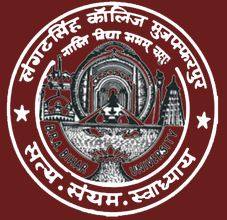 Department of ChemistryL.S COLLEGE MUZAFFARPURB. R. A. BIHAR UNIVERSITYDr. PriyankaTOPIC:-UNIT -3,Introduction &General characteristics,Formation of Coloured Ions / Compounds.Catalytic ActivityFormation of Interstitial and Non-stoichiometric compounds.Metallic character and Alloy Formation.General characteristicsFormation of Coloured Ions / Compounds.The elements of the second transition series also form coloured ions / compounds / complexes whether in solid or in solution state, due to usual reasons  as have  been given for those of first transition series as well as for general d-block elements. The cations having vacant or completely filled d-orbitals (d0 or d10) are colourless in the case  of this series also. But,  those with partly filled d-orbitals  (d1,  d2, d3	d9) arecoloured. It means the cations having all the electrons paired in d-orbitals or no electrons in this subshell are colourless but those cations /  compounds  having  unpaired (some or all) in d-orbitals are coloured. If n is the number of unpaired electrons in d-subshell, then the ions having n = 0 are colourless while those having n= 1, 2,….,5 are coloured. In addition to the presence of unpaired electrons in  d- subshell or incomplete d-subshell, the nature of atoms (in the compounds) or ligands  (in the complexes) attached to central metal ion determines the colour of the compounds as a whole.As has been explained earlier, the colour in the substances is developed due to the movement of electrons from one d-orbital to another under the influence of  visible  light falling on the substance. The colour is intense if the transition is allowed but becomes dull if it is forbidden. If in place of inter orbital transition, inter atomic transitions take place, intense colours are produced because such transitions are not affected by the selection rules (viz. spin, Laporte and symmetry selection  rules)  thereby allowing free transition of electrons.Catalytic ActivityLike the elements of first transition series, those of second transition series also show catalytic activity, some of them being very important and useful as catalysts in a  variety of reactions of industrial importance. This is because these are capable of forming inter mediate products with the reactants or have active centres on theirsurface in the activated state which can activate the reactants  for  the  desired  reactions. For example,Pd is used in the hydrogenation of phenol to cyclohexanol.Pd/Pt catalyses the hydrogenation of unsaturated hydrocarbons.Mo is used as a promoter in the manufacture of ammonia by Haber process.Pt/Rh is used as catalyst in the oxidation of NH3 to NO  (manufacture  of HNO3).Formation of Interstitial and Non-stoichiometric compounds.The metals of second transition series, in general, form interstitial compounds with small non-metallic elements such as H, N, C etc. The lattice of these metals is capable of accommodating these small atoms between the metal atoms  with  no  change in the lattice structure. Examples are: PdH0.6, ZrH1.98, ZrC, NbC, MoC, Mo2C, ZrN, NbN, Mo2N etc. These compounds have conductivity properties and are  hard, thus behaving as alloys.These elements also form non-stoichiometric compounds which often exhibit semi conductivity, fluorescence and have centres of colours. Above examples of PdH and ZrH2 also furnish the examples of non-stoichiomestry. Apparently the molecular formula of these compounds does not correspond to M: H ratio of 1:1 and 1:2.Actually, the M: H ratio in these compounds is 1: 0.6 and 1:1.98, respectively.Metallic character and Alloy Formation.All the elements of second transition  series are metals which  are  hard,  some of them malleable and ductile (e.g., Ag), fairly good conductors  of  heat  and electricity. They crystallize in one of the following lattice structures: body centred  cubic (bcc), face centredcubic (fcc) or hexa gonal close packed (hcp).The elements of this series also form  alloys though to  the lesser extent than  the elements of first transition series due to the obvious reasons  as  given  earlier. These alloys are also usually harder and have higher melting points  than  parent  metals. They are also corrosion proof/resistant.These metals are less important than those of the first and third transition series.